 Metode PenelitianOleh : Prof. Dr. Hj. Umi Narimawati, Dra., SE., M.Si.(Digunakan di lingkungan sendiri, sebagai buku ajar mata kuliah Metode Penelitian)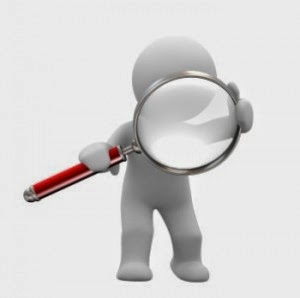 Fakultas Teknik dan Ilmu KomputerProgram Studi Manajemen Informatika Universitas Komputer IndonesiaPertemuan 12Metode pengumpulan dataPengumpulan data dilakukan untuk memperoleh informasi yang dibutuhkan dalam rangka mencapai tujuan penelitian. Sebelum melakukan penelitian, seorang peneliti biasanya telah memiliki dugaan berdasarkan teori yang ia gunakan, dugaan tersebut disebut dengan hipotesis (Baca juga: Pengertian Hipotesis dan Langkah Perumusan Hipotesis). Untuk membuktikan hipotesis secara empiris, seorang peneliti membutuhkan pengumpulan data untuk diteliti secara lebih mendalam.Proses pengumpulan data ditentukan oleh variabel-variabel yang ada dalam hipotesis. Pengumpulan data dilakukan terhadap sampel yang telah ditentukan sebelumnya. Data adalah sesuatu yang belum memiliki arti bagi penerimanya dan masih membutuhkan adanya suatu pengolahan. Data bisa memiliki berbagai wujud, mulai dari gambar, suara, huruf, angka, bahasa, simbol, bahkan keadaan. Semua hal tersebut dapat disebut sebagai data asalkan dapat kita gunakan sebagai bahan untuk melihat lingkungan, obyek, kejadian, ataupun suatu konsep.Memahami metode yang digunakan dalam proses penumpulan data.METODE PENGUMPULAN DATADalam penelitian, kita seringkali mendengar istilah metode pengumpulan data dan instrumen pengumpulan data. Meskipun saling berhubungan, namun dua istilah ini memiliki arti yang berbeda. Metode pengumpulan data adalah teknik atau cara yang dilakukan oleh peneliti untuk mengumpulkan data. Pengumpulan data dilakukan untuk memperoleh informasi yang dibutuhkan dalam rangka mencapai tujuan penelitian. Sementara itu instrumen pengumpulan data merupakan alat yang digunakan untuk mengumpulkan data. Karena berupa alat, maka instrumen pengumpulan data dapat berupa check list, kuesioner, pedoman wawancara, hingga kamera untuk foto atau untuk merekam gambar.Ada berbagai metode pengumpulan data yang dapat dilakukan dalam sebuah penelitian. Metode pengumpulan data ini dapat digunakan secara sendiri-sendiri, namun dapat pula digunakan dengan menggabungkan dua metode atau lebih. Beberapa metode pengumpulan data antara lain:1. WawancaraWawancara adalah teknik pengumpulan data yang dilakukan melalui tatap muka dan tanya jawab langsung antara peneliti dan narasumber. Seiring perkembangan teknologi, metode wawancara dapat pula dilakukan melalui media-media tertentu, misalnya telepon, email, atau skype. Wawancara terbagi atas dua kategori, yakni wawancara terstruktur dan tidak terstruktur.a. Wawancara terstrukturDalam wawancara terstruktur, peneliti telah mengetahui dengan pasti informasi apa yang hendak digali dari narasumber. Pada kondisi ini, peneliti biasanya sudah membuat daftar pertanyaan secara sistematis. Peneliti juga bisa menggunakan berbagai instrumen penelitian seperti alat bantu recorder, kamera untuk foto, serta instrumen-instrumen lain.b. Wawancara tidak terstrukturWawancara tidak terstruktur adalah wawancara bebas. Peneliti tidak menggunakan pedoman wawancara yang berisi pertanyaan-pertanyaan spesifik, namun hanya memuat poin-poin penting dari masalah yang ingin digali dari responden.2. ObservasiObservasi adalah metode pengumpulan data yang kompleks karena melibatkan berbagai faktor dalam pelaksanaannya. Metode pengumpulan data observasi tidak hanya mengukur sikap dari responden, namun juga dapat digunakan untuk merekam berbagai fenomena yang terjadi. Teknik pengumpulan data observasi cocok digunakan untuk penelitian yang bertujuan untuk mempelajari perilaku manusia, proses kerja, dan gejala-gejala alam. Metode ini juga tepat dilakukan pada responden yang kuantitasnya tidak terlalu besar. Metode pengumpulan data observasi terbagi menjadi dua kategori, yakni:a. Participant observationDalam participant observation, peneliti terlibat secara langsung dalam kegiatan sehari-hari orang atau situasi yang diamati sebagai sumber data.b. Non participant observationBerlawanan dengan participant observation, non participant observation merupakan observasi yang penelitinya tidak ikut secara langsung dalam kegiatan atau proses yang sedang diamati.3. Angket (kuesioner)Kuesioner merupakan metode pengumpulan data yang dilakukan dengan cara memberi seperangkat pertanyaan atau pernyataan tertulis kepada responden untuk dijawab. Kuesioner merupakan metode pengumpulan data yang lebih efisien bila peneliti telah mengetahui dengan pasti variabel yag akan diukur dan tahu apa yang diharapkan dari responden. Selain itu kuesioner juga cocok digunakan bila jumlah responden cukup besar dan tersebar di wilayah yang luas.Berdasarkan bentuk pertanyaannya, kuesioner dapat dikategorikan dalam dua jenis, yakni kuesioner terbuka dan kuesioner tertutup. Kuesioner terbuka adalah kuesioner yang memberikan kebebasan kepada objek penelitian untuk menjawab. Sementara itu, kuesioner tertutup adalah kuesioner yang telah menyediakan pilihan jawaban untuk dipilih oleh objek penelitian. Seiring dengan perkembangan, beberapa penelitian saat ini juga menerapkan metode kuesioner yang memiliki bentuk semi terbuka. Dalam bentuk ini, pilihan jawaban telah diberikan oleh peneliti, namun objek penelitian tetap diberi kesempatan untuk menjawab sesuai dengan kemauan mereka.4. Studi DokumenStudi dokumen adalah metode pengumpulan data yang tidak ditujukan langsung kepada subjek penelitian. Studi dokumen adalah jenis pengumpulan data yang meneliti berbagai macam dokumen yang berguna untuk bahan analisis. Dokumen yang dapat digunakan dalam pengumpulan data dibedakan menjadi dua, yakni:a. Dokumen primerDokumen primer adalah dokumen yang ditulis oleh orang yang langsung mengalami suatu peristiwa, misalnya: autobiografib. Dokumen sekunderDokumen sekunder adalah dokumen yang ditulis berdasarkan oleh laporan/ cerita orang lain, misalnya: biografi.